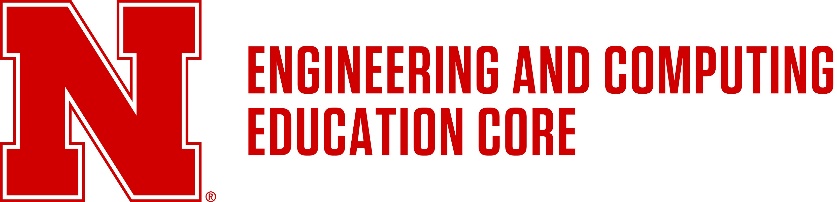 Online Teaching Reflection ActivitiesReflection is a useful tool for identifying ways to improve your teaching. The tables in this document are intended to be used as a flexible starting point for reflection. The End of Semester Reflection is designed to be used once during the semester. The Post-Assignment/Test Reflection and the Weekly/Per Module Class Journal are designed to be used multiple times during the semester, either after you have finished reviewing students’ work on an assignment or test, or at the end of each week or module, respectively.Each course is unique and reflection is likely to be more beneficial if you consider individual courses while reflecting, rather than all of your teaching as a whole. You might find it useful to add your own questions that prompt you to think about challenges specific to your courses or ways you might improve your teaching practices.Post-Assignment/Test ReflectionDate __________________		Course _____________________Assignment/Test __________________________________________Weekly/Per Module Class JournalDate __________________		Course _____________________Module and/or activities (discussion board, assignment, etc.) ____________________________________End of Semester ReflectionDate __________________		Course _____________________What about my students’ performance did and did not meet my expectations for this assignment/test?How did this test/assignment align with my learning objectives for the course?Do I need to explain or frame this assignment/test differently next time in order to make it more meaningful? If yes, how?Do I need to make changes to the assignment/test to (a) reduce unnecessary confusion, (b) align it better with my learning objectives, or (c) change the difficulty of the task?Do I need to seek out help or information to make those changes? If yes, what do I need and where can I get it?What went well in this week/module?How did this week/module align with my learning objectives for the course?What components or activities in this week/module need to be presented or structured differently next time?Do I need to seek out help or information to make those changes? If yes, what do I need and where can I get it?What can I do to make the next week/module be as effective as possible?What went especially well this semester?What was my favorite part of teaching this course this semester?What was the most challenging part of teaching this course this semester?Did all my students meet all the learning objectives for the course? If not, what can I do to ensure they do next time?What changes do I need to make to modules, activities, and/or materials before the next time I teach this course?Do I need to seek out help or information to make those changes? If yes, what do I need and where can I get it?How did my teaching in this course reflect my personal beliefs about high-quality teaching?